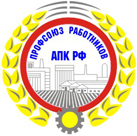 Общероссийская общественная организацияПРОФЕССИОНАЛЬНЫЙ СОЮЗ РАБОТНИКОВ АГРОПРОМЫШЛЕННОГО КОМПЛЕКСА  РОССИЙСКОЙ ФЕДЕРАЦИИКРАСНОДАРСКАЯ КРАЕВАЯ ОРГАНИЗАЦИЯ    К О М И Т Е ТП О С Т А Н О В Л Е Н И Е   28 июня 2022г.                       г. Краснодар                                              № 6-4О Программе информационного взаимодействия профсоюзных организаций  Краснодарской краевой организации Профсоюза работников АПК РФВо исполнение постановления Генерального Совета ФНПР от 24.11.2021г. №10-5 «Об информационной политике и цифровизации работы профсоюзов», постановления ЦК Профсоюза работников АПК РФ от 25.05.2022г. №4 «О программе информационного взаимодействия профсоюзных организаций Общероссийской общественной организации Профессиональный союз работников агропромышленного комплекса Российской Федерации»,Комитет Краснодарской краевой организацииПрофсоюза работников АПК РФ ПОСТАНОВЛЯЕТ:	Утвердить Программу информационного взаимодействия профсоюзных организаций Краснодарской краевой организации Профсоюза работников АПК РФ (постановление Комитета Краснодарской краевой организации Профсоюза работников АПК РФ от21.12.2017г. №7) в новой редакции (прилагается).Президиуму краевой организации Профсоюза:- усилить работу по методическому обеспечению, обучению кадров для реализации процесса цифровизации профсоюзной деятельности;- ежегодно рассматривать ход выполнения Программы информационного взаимодействия профсоюзных организаций краевой организации Профсоюза, внедрения элементов цифровизации в профсоюзную деятельность, анализировать эффективность информационной политики структурных организаций Профсоюза.3. Комитетам районных и городских организаций Профсоюза:- во исполнение решений VII Съезда Профсоюза, ЦК Профсоюза и в соответствии с новой редакцией Программы информационного взаимодействия профсоюзных организаций Краснодарской краевой организации Профсоюза работников АПК РФ усилить внимание к информационной работе и цифровизациии профсоюзной деятельности как инструментам повышения эффективности профсоюзных действий и обеспечения единства профсоюзных рядов;- утвердить планы мероприятий по реализации Программы информационного взаимодействия профсоюзных организаций краевой организации Профсоюза.4. Молодёжному Совету краевой организации Профсоюза, Молодёжным Советам структурных организаций продолжить агитационную, пропагандистскую и информационную работу о деятельности Профсоюза, общероссийских акциях и кампаниях солидарности.5. Ответственным за информационную работу аппарата краевой организации Профсоюза:-  проводить работу по обучению ответственных за информационную работу городских, районных и первичных профсоюзных организаций современным информационно-коммуникационным технологиям с активным применением системы видеоконференцсвязи;- регулярно рассматривать, обобщать положительную практику информационной деятельности и цифровизации структурных организаций краевой организации Профсоюза и освещать её в информационно-аналитическом вестнике «АгроПрофКурьер», на сайтах ЦК, краевой организации Профсоюза, краевого профобъединения и в краевой газете профсоюзов Кубани «Человек труда».6. Признать утратившим силу постановление Комитета Краснодарской краевой организации Профсоюза работников АПК РФ от 21.12.2017 года №7 «Об информационном взаимодействии профсоюзных организаций Краснодарской краевой организации Профсоюза работников АПК РФ».7. Контроль за выполнением настоящего постановления возложить на председателя Моспаненко М.В.